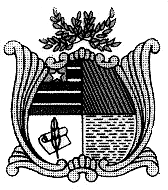 ESTADO DO MARANHÃOAssembleia LegislativaGabinete Deputado Edivaldo HolandaIndicação nº            /2019Senhor Presidente,Na forma regimental, requeiro a Vossa Excelência que, após ouvida a Mesa, seja encaminhada a presente Indicação ao Excelentíssimo Senhor Governador Flávio Dino, solicitando que determine ao Presidente da Companhia de Saneamento Ambiental do Maranhão - CAEMA, Dr. Carlos Rogério Araújo a proceder a imediata execução do serviço de Perfuração de Poço Artesiano, com suas respectivas instalações no Povoado Maravilha, zona rural do Município São João Batista – MA.Essa reivindicação vem sendo feita há anos pelos moradores daquela comunidade que sofre com a escassez de água, sobretudo no período de seca. Vale ressaltar que apresentei proposição nesse sentido no ano de 2017, através da Indicação nº 1174/2017.Mediante o exposto, solicito dos ilustres pares, a aprovação desta Indicação, esperando contar com a sensibilidade do Excelentíssimo Senhor Governador, no sentido de ordenar a imediata execução do serviço de Perfuração de Poço Artesiano, no trecho acima citado.SALA DAS SESSÕES DA ASSEMBLEIA LEGISLATIVA DO ESTADO DO MARANHÃO, em 17 de abril de 2019.Edivaldo HolandaDeputado Estadual – PTC